.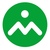 Гуманитарно-педагогический институт ТГУ (ГумПИ)11 апр в 9:00Действия Magic English!

 Дорогие друзья, кафедра "Теория и методика преподавания иностранных языков и культур" приглашает учащихся 10-11 классов принять активное участие во второй лингвистической викторине "Занимательная Лексикология: The Magic English Word"!

 Ждём вас 24 апреля (суббота) в стенах Гуманитарно-педагогического института в 12.30 (ул. Белорусская, 16В, ауд. УЛК-816).

Вас ждут:
★ увлекательные задания по ключевым разделам лексикологии английского языка с использованием онлайн образовательной платформы Kahoot;
★ каверзные вопросы из области словообразования, этимологии, стилистики и фразеологии современного английского языка;
★ памятные дипломы и подарки;
★ гарантированы отличное настроение, море полезной информации и интересные знакомства!

 Обязательна предварительная регистрация. Присылайте свои заявки до 22 апреля на электронный адрес kozlovaoe@mail.ru, указав фамилию, имя, отчество, класс и школу. Тема письма "Лексикология".

Для вашей безопасности в ТГУ действует строгая пропускная система. Обязательно возьмите с собой ПАСПОРТ и гигиеническую МАСКУ!

WELCOME  And Hope to See You Soon!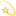 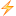 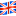 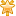 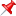 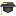 